Уважаемые жители Зареченского района!Государственное учреждение здравоохранения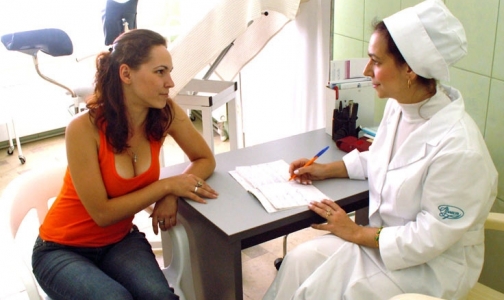 «Городская клиническая больница №2 г. Тулы имени Е.Г. Лазарева» 9 февраля  2019 г. с  08:00 до  14:00 по адресу: Комсомольская, д.1 проводитДень открытых дверей.Программа:консультация врача - терапевта, каб.14, 1 этажкомплексное обследование (измерение роста, веса, артериального давления, холестерина, сахара крови, ЭКГ).Профилактический осмотр мужчин(каб.№2, 1 этаж, поликлиника) осмотр кожных покровов и видимых слизистых оболочек; осмотр и пальпацию области наружных половых органов;  осмотр области грудных желез, щитовидной железы, живота; осмотр  периферических лимфатических узлов;  пальцевое обследование прямой кишки и области предстательной железы; анализ крови PSA (простатический специфический антиген) с 50-ти лет, а с  48 лет  у мужчин и женщин; анализ кала на скрытую кровь иммунохимическим методом;консультация врача-уролога.Аутофлуоресцентной диагностики предраковых и онкологических заболеваний слизистой оболочки полости рта.Профилактический осмотр женщин(каб. №2, 1 этаж, поликлиника)осмотр кожных покровов и видимых слизистых оболочек;осмотр и пальпацию молочных желез;осмотр и пальпацию области щитовидной железы;осмотр и пальпацию живота, периферических лимфатических узлов;цитологическое исследование шейки матки;Аутофлуоресцентной диагностики предраковых и онкологических заболеваний слизистой оболочки полости рта с использованием комплекта «АФС»Прием пациентов без предварительной записиС собой иметь паспорт, полис, СНИЛС                         С  уважением,                               администрация ГУЗ «ГКБ №2г. Тулы  имени Е.Г.Лазарева» 